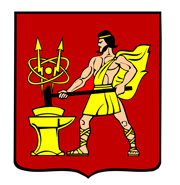 АДМИНИСТРАЦИЯ ГОРОДСКОГО ОКРУГА ЭЛЕКТРОСТАЛЬМОСКОВСКОЙ ОБЛАСТИПОСТАНОВЛЕНИЕ13.04.2022 № 369/4О проведении аукциона по продаже муниципального имущества, находящегосяв собственности городского округа Электросталь Московской областиВ соответствии со ст. 217 Гражданского кодекса Российской Федерации, Федеральным законом от 06.10.2003 № 131-ФЗ «Об общих принципах организации местного самоуправления в Российской Федерации», Федеральным законом от 21.12.2001 № 178-ФЗ «О приватизации государственного и муниципального имущества»,   постановлением Правительства Российской Федерации от 27.08.2012 № 860 «Об организации и проведении продажи государственного или муниципального имущества в электронной форме», Соглашением   о взаимодействии при подготовке, организации и проведении торгов и иных конкурентных процедур между Комитетом по конкурентной политике Московской области, Государственным казенным учреждением Московской области «Региональный центр торгов» и Администрацией городского округа Электросталь Московской области от 29.06.2015 № 64-29-06/2015, Прогнозным планом приватизации муниципального имущества на 2022 год, утвержденным решением Совета депутатов городского округа Электросталь    Московской    области    от    17.02.2022       №   116/25, Администрация городского округа Электросталь Московской области ПОСТАНОВЛЯЕТ:1. Приватизировать муниципальное имущество: нежилое помещение, кадастровый номер 50:46:0010502:1775 общей площадью 154,8  кв.м.,  этаж № 3, адрес объекта: Московская область, город Электросталь, ул. Первомайская д.28 пом.3,  путем продажи на аукционе, открытом по составу участников и по форме подачи предложений по цене, проводимом в электронной форме.2. Установить начальную цену продажи имущества - нежилого помещения, кадастровый номер 50:46:0010502:1775, общей площадью 154,8  кв.м.,  этаж № 3, адрес объекта: Московская область, город Электросталь, ул. Первомайская, д.28, пом.3 –     4 136 000  (четыре миллиона сто тридцать шесть тысяч) рублей 00 копеек (с учетом НДС). 3. Установить «шаг» аукциона в фиксированной сумме, составляющей 1(один) процент от начальной цены продажи имущества, для нежилого помещения, кадастровый номер 50:46:0010502:1775, общей площадью 154,8  кв.м.,  этаж № 3, адрес объекта: Московская область, город Электросталь, ул.Первомайская д.28, пом.3 – в сумме  41 360 (сорок одна тысяча триста шестьдесят ) рублей 00 копеек.4. Определить задаток в размере 20 (двадцать) процентов от начальной цены продажи нежилого помещения, кадастровый номер 50:46:0010502:1775, общей площадью 154,8  кв.м.,  этаж № 3, адрес объекта: Московская область, город Электросталь, ул.Первомайская д.28, пом.3 , в размере – 827 200 (восемьсот двадцать семь тысяч двести) рублей 00 копеек.25. В качестве органа, уполномоченного на осуществление функций по организации и проведению аукционов по продаже имущества, указанного в п.1 настоящего постановления определить Комитет по конкурентной политике Московской области.6. Установить существенные условия договора купли-продажи имущества, указанного в п.1 настоящего постановления:6.1. срок оплаты по итогам аукциона – единовременное внесение всей суммы стоимости имущества в течение 10-ти календарных дней с даты подписания договора по реквизитам, указанным в договоре купли-продажи;6.2. срок передачи объекта – не позднее чем через 30 (тридцать) дней после дня полной оплаты стоимости имущества.7. Комитету имущественных отношений Администрации городского округа Электросталь Московской области (Головина Е.Ю.):7.1. подготовить необходимые материалы на имущество, указанное в п.1 настоящего постановления, внести данные в подсистему АРИП ЕАСУЗ МО и передать для проведения аукциона в Комитет по конкурентной политике Московской области;7.2. опубликовать информационное сообщение о проведение аукциона по продаже имущества, указанного в п.1. настоящего постановления на официальном сайте не менее чем за 30 дней до проведения аукциона;7.3. обеспечить участие представителей Комитета имущественных отношений Администрации городского округа Электросталь Московской области  в работе комиссии по проведению аукциона по продаже имущества, указанного в п.1. настоящего постановления;7.4. обеспечить заключение договора купли-продажи имущества, указанного в п.1 настоящего постановления с победителем аукциона (Покупателем) и совершить иные действия, связанные с переходом права собственности на него;7.5. осуществить в установленном порядке передачу имущества, указанного в п.1. настоящего постановления, победителю аукциона (Покупателю) после его полной оплаты.8. Разместить настоящее постановление на официальном сайте городского округа Электросталь Московской области в сети «Интернет» (www.electrostal.ru).9. Контроль за исполнением настоящего постановления возложить на заместителя Главы Администрации городского округа Электросталь Московской области Лаврова Р.С.Глава городского округа								И.Ю. Волкова